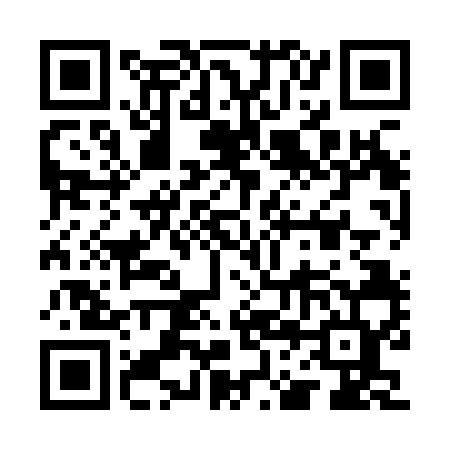 Prayer times for Char Anandaprasad, BangladeshMon 1 Apr 2024 - Tue 30 Apr 2024High Latitude Method: NonePrayer Calculation Method: University of Islamic SciencesAsar Calculation Method: ShafiPrayer times provided by https://www.salahtimes.comDateDayFajrSunriseDhuhrAsrMaghribIsha1Mon4:345:4912:013:276:127:272Tue4:335:4812:003:266:127:283Wed4:325:4812:003:266:137:284Thu4:315:4712:003:266:137:295Fri4:305:4611:593:256:137:296Sat4:295:4511:593:256:147:307Sun4:285:4411:593:256:147:308Mon4:275:4311:593:256:147:309Tue4:265:4211:583:246:157:3110Wed4:255:4111:583:246:157:3111Thu4:245:4011:583:246:167:3212Fri4:235:3911:583:236:167:3213Sat4:225:3911:573:236:167:3314Sun4:215:3811:573:236:177:3315Mon4:205:3711:573:226:177:3416Tue4:195:3611:573:226:177:3417Wed4:185:3511:563:226:187:3518Thu4:175:3411:563:216:187:3519Fri4:165:3411:563:216:187:3620Sat4:155:3311:563:206:197:3721Sun4:145:3211:553:206:197:3722Mon4:135:3111:553:206:207:3823Tue4:125:3011:553:196:207:3824Wed4:115:3011:553:196:207:3925Thu4:115:2911:553:196:217:3926Fri4:105:2811:553:186:217:4027Sat4:095:2711:543:186:227:4028Sun4:085:2711:543:186:227:4129Mon4:075:2611:543:176:227:4230Tue4:065:2511:543:176:237:42